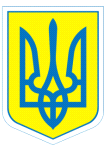 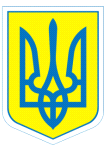 НАКАЗ02.01.2019				м.Харків		      		    	№ 03Про затвердження графіків прийому громадян в КЗ «СНВК № 2» на 2019 рікВідповідно до статті 22 Закону України «Про звернення громадян», Указу Президента України від 7 лютого 2008 року № 109/2008 «Про першочергові заходи щодо забезпечення реалізації та гарантування конституційного права на звернення до органів державної влади та органів місцевого самоврядування», з метою забезпечення реалізації гарантованих Конституцією України прав громадян на звернення до органів державної влади, підвищення ефективності роботи зі зверненнями громадян, керуючись статтею 6 Закону України «Про місцеві державні адміністрації»,НАКАЗУЮ:Затвердити графік прийому громадян працівниками комунального закладу «Спеціальний навчально-виховний комплекс І-ІІ ступенів № 2» Харківської обласної ради на 2019 рік (додається).Заступнику директора з навчально-виховної роботи Данильченко Т.А. довести графік прийому громадян працівниками комунального закладу «Спеціальний навчально-виховний комплекс І-ІІ ступенів № 2» Харківської обласної ради на 2019 рік до відома працівників комунального закладу «Спеціальний навчально-виховний комплекс І-ІІ ступенів № 2» Харківської обласної ради та громадськості.Контроль за виконанням наказу залишаю за собою.Директор					Л.О.МельніковаДанильченко,370-30-63З наказом ознайомлені:			Т.А.Данильченко						О.К.Єрмоленко						Г.І.Коваленко						В.В.ПутєвськаДодаток                                                                      до наказу комунального закладу «Спеціальний навчально-виховний   комплекс І-ІІ ступенів № 2» Харківської  обласної ради від 02.01.2019  № 03Графік прийому громадян членами адміністраціїкомунального закладу «Спеціальний навчально-виховний комплекс І-ІІ ступенів № 2»  Харківської обласної ради на 2018 рікАдреса для письмових звернень громадян: пров. Карпівський, 21/23, м. Харків, 61093, УкраїнаТелефон для довідок за зверненнями громадян: (057) 370-30-63, E-mail: 2 internat@mail.ru№ п/пПосада керівника, його заступників з відповідних питаньПрізвище, ім’я, по батьковіДні та години прийомуМісце прийому (адреса), контактний телефонДиректор Мельнікова Лариса Олександрівна Щоп’ятниці з 1400 до 1700пров. Карпівський, 21/23, м. Харків, 61093, Україна,      370-30-63Заступник директора  з навчально-виховної роботиДанильченко Тетяна АнатоліївнаЩосереди з 1400 до 1700пров. Карпівський, 21/23, м. Харків, 61093, Україна, 370-30-63Заступник директора  з виховної роботиКоваленко Ганна ІванівнаЩовівторка  з 1400 до 1700пров. Карпівський, 21/23, м. Харків, 61093, Україна, 370-30-63Заступник директора  з адміністративно- господарської роботиЄрмоленко Олег КарловичЩочетверга з 1300 до 1600пров. Карпівський, 21/23, м. Харків, 61093, Україна, 370-30-63